Распитие алкогольных напитков несовершеннолетними: статья, штраф, отвественность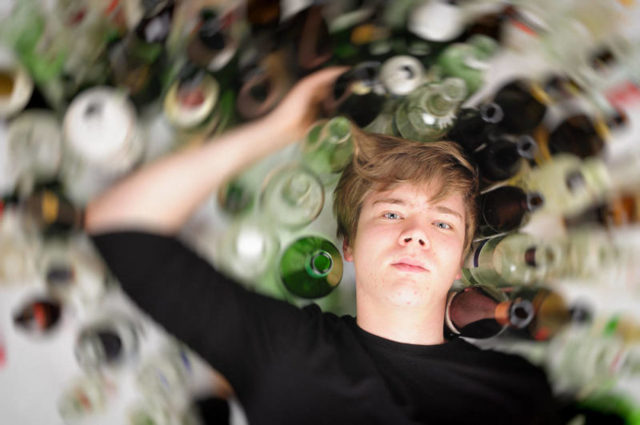        Не все знают, что употребление алкоголя несовершеннолетними – это прямое нарушение закона, и отвечать за него придется как самому подростку, так и взрослым.Алкоголь и детский организм     Прием алкоголя в раннем возрасте опасен в первую очередь быстрым формированием сильнейшей зависимости, а также негативным влиянием на здоровье и психику.Неокрепший организм еще не в состоянии справиться с поступающими в него отравляющими веществами.    Печень и органы ЖКТ функционируют еще не в полную силу, поэтому не могут переработать алкоголь, и он распространяется по всем системам и остается там продолжительное время, губительно воздействуя на состояние и работоспособность органов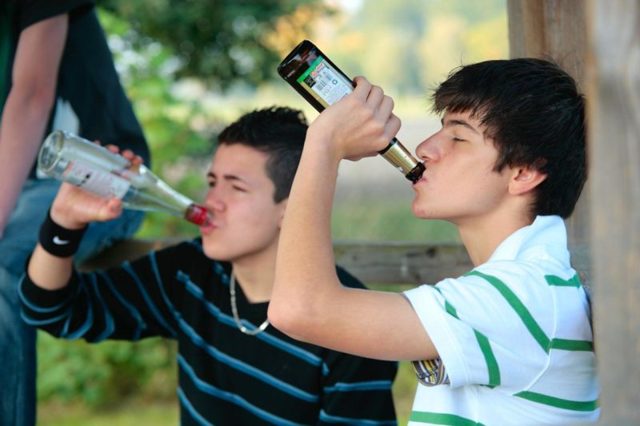                                                                 Пьющие подростки    На заметку! Уточняя, с какого возраста разрешен алкоголь, специалисты предупреждают, что даже после 18 лет организм еще развивается. Так что не стоит сразу после достижения совершеннолетия начинать активно употреблять спиртное. Иначе серьезные проблемы не заставят себя долго ждать.Признаки вовлечения подростка в распитие алкоголяСпаивание подростков опасно в первую очередь тем, что несовершеннолетние еще не в состоянии в полной мере оценить все последствия своих действий. А употребление алкоголя наносит огромный вред не только здоровью и психике, но и губительно влияет на только формирующиеся личностные характеристики молодого человека.В случае с алкоголем взрослые должны всячески пресекать попытки его употребления подростками, а не поощрять и уж тем более не провоцировать их.К признакам вовлечения несовершеннолетних в распитие алкоголя относятся следующие:подростка неоднократно систематически привлекают в компании, где употребляются спиртные напитки, зная о том, что ему нет 18-ти лет;несовершеннолетний пьет спиртное не в первый раз, при этом его родители в курсе происходящего;распитие горячительных напитков сопровождается угрозами или действиями насильственного характера.Если однократное нарушение чаще всего подпадает под Административный кодекс, то при наличии вышеперечисленных признаков взрослый может быть привлечен уже к уголовной ответственности.     Меры пресечения и штраф за употребление алкоголя несовершеннолетними лицамиОтветственность за употребление спиртного несовершеннолетними или их спаивание устанавливается в зависимости от ситуации Кодексом об административных правонарушениях либо Уголовным кодексом.     Статья 6.10 КоАП устанавливает денежное взыскание за спаивание несовершеннолетних. Размер штрафа разнится в зависимости от того, кто именно склоняет подростков выпивать или употребляет спиртное вместе с ними.Для родителей, опекунов и лиц, отвечающих за воспитание, предусмотрено более серьезное наказание, чем для посторонних взрослых. В подобной ситуации нарушение рассматривается на комиссии по делам несовершеннолетних.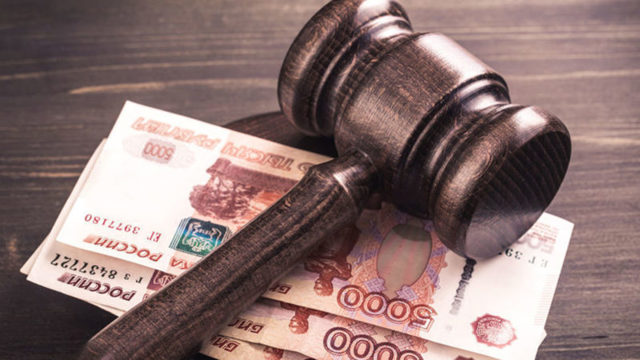 Если подобное происходит не в первый раз, то может быть поставлен вопрос о лишении родительских прав.                                                                      Штраф     В случае систематического вовлечения несовершеннолетнего в употребление спиртного, в том числе с применением угроз или силы, правонарушение может рассматриваться как уголовное. В этом случае ответственность определяется по статье 151 УК РФ, которая предусматривает различные сроки исправительных работ, арест, ограничение либо лишение свободы.Решение об отнесении правонарушения к административным или уголовным правоохранители принимают на основании следующих факторов:возраст несовершеннолетнего;систематичность вовлечения подростка в употребление спиртного;наличие факта употребления алкоголя;кем является обвиняемый взрослый ребенку (посторонний, родственник, преподаватель);особенности конкретной ситуации.Если подобный случай зафиксирован впервые, употреблялись слабоалкогольные напитки, разница в возрасте между выпивающими незначительная, то чаще всего правонарушение признается административным.                                                  Кто несет ответственность?   Согласно статье КоАП РФ, в случае если в состоянии алкогольного опьянения обнаружен подросток в возрасте до 16 лет, ответственность налагается на его родителей или опекунов.Если же несовершеннолетнему уже исполнилось 16, то по статье за распитие спиртных напитков наказание понесут не только взрослые, ответственные за его воспитание, но и он сам.Взрослые, употребляющие алкоголь вместе с детьми, привлекаются за вовлечение несовершеннолетних в употребление спиртных напитков.Косвенная ответственность за распитие спиртных напитков несовершеннолетними лежит и на тех, кто продал им алкогольную продукцию. Продавец обязан проверить документ, удостоверяющий факт достижения покупателем совершеннолетия. Нарушение этого правила и реализация алкоголя подростку карается штрафом согласно статье 14.16 КоАП РФ.                                       С какого возраста подросток может понести наказание?Согласно Законодательству РФ, совершеннолетним гражданин считается по достижении 18-летнего возраста. С этого момента он в полной мере наделяется правами, обязанностями и несет полную ответственность за свои деяния. До этого же возраста нельзя употреблять никакие виды спиртного, не только крепкий алкоголь, но и пиво или слабоалкогольные коктейли.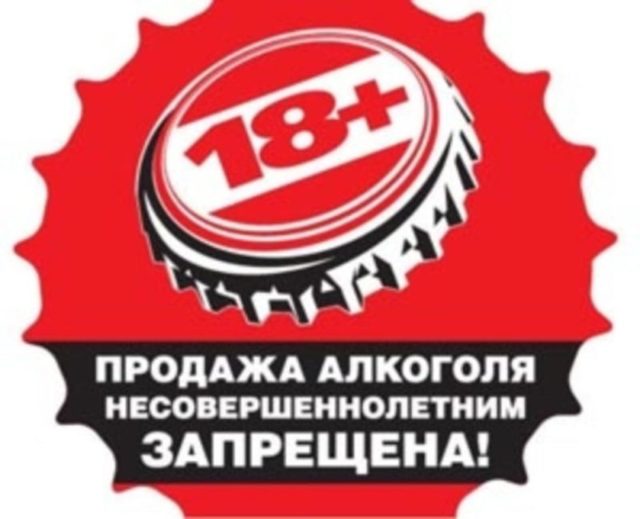 18+Внимание! Ответственность за распитие спиртного несовершеннолетние несут, начиная с 16 лет, до этого за их действия отвечают взрослые. Однако, если употребление спиртного отягчено совершением серьезного преступления, отвечать придется уже с 14 лет.             Могут ли поставить на учет за распитие спиртных напитков несовершеннолетним?   Даже если несовершеннолетний еще не достиг того возраста, с которого предусмотрена ответственность за распитие алкогольных напитков, это не значит, что он останется безнаказанным.Чаще всего подросток, обнаруженный в состоянии алкогольного опьянения, ставится на учет в полицию, а в случае повторения подобной ситуации возможна постановка на учет в наркологический диспансер. Кроме того, по месту обучения подростка и по месту работы его родителей (или опекунов) будет направлено соответствующее извещение.                              Административная ответственность      В ситуации, когда подросток задержан в состоянии алкогольного опьянения или в процессе употребления алкоголя, предусмотрен штраф за распитие спиртных напитков от 1500 до 2000 рублей. Штраф выплачивают либо родители, либо опекуны.Ответственность за спаивание несовершеннолетних регулируется статьей 6.10 КоАП РФ, по которой предусмотрен административный штраф от 1,5 до 3 тысяч рублей. Если же действия совершены законными представителями подростка, размер штрафа составляет 4000 – 5000 рублей.                          Как проверить наличие административного штрафа?Если человек совершил правонарушение и ему назначено административное наказание, но квитанция по каким-либо причинам отсутствует, стоит проверить наличие штрафа. Удобнее всего сделать это на официальном сайте судебных приставов, совершив несколько несложных действий:Зарегистрироваться на сайте ГосУслуги.Зайти на сайт ФССП.Выбрать вкладку с данными об открытых исполнительных производствах.Отметить вариант подачи заявки (онлайн, лично, через доверенное лицо, по почте, через МФЦ).Запрос будет бесплатно рассмотрен в течение 17 рабочих дней.Как оплатить административный штраф?Оплатить штраф по статье за спаивание малолетних нужно в течение двух месяцев. Существует довольно много способов оплаты:отделение Сбербанка;платежный терминал;приложение «Сбербанк-онлайн»;оплата через платежные системы с виртуальных счетов;сайт Госуслуги.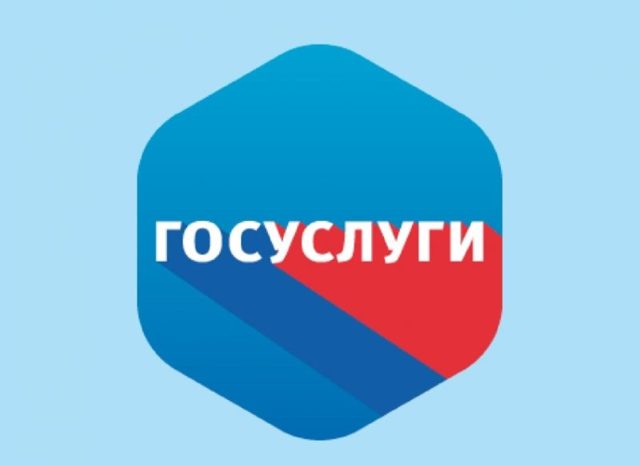                                                                        Госуслуги    Для оплаты в отделении банка необходимо обратиться к оператору, имея на руках квитанцию. При использовании терминала достаточно номера исполнительного документа и суммы. При всех вариантах онлайн оплаты выбирается нужная вкладка (оплата штрафов), а дальше надо действовать, следуя подсказкам системы.Профилактика по предотвращению привлечения подростков к распитию алкоголя      Отношение к употреблению алкоголя, конечно же, закладывается в семье. Родители должны быть примером, не пить спиртное в присутствии детей, стараться ограничить их участие в застольях с алкоголем.Важная роль отводится воспитателям и учителям. Их задача – формировать у детей правильное отношение к алкоголю, рассказывать о вреде спиртного и о возможных последствиях его употребления особенно в раннем возрасте.Если у педагога возникло подозрение по поводу склонения несовершеннолетнего к употреблению алкоголя, стоит незамедлительно поставить ситуацию на контроль, а при необходимости обратиться в соответствующие организации.Борьба с подростковым алкоголизмом – одна из первоочередных задач государства. Для ее решения принимаются следующие меры:запрет продажи спиртосодержащей продукции несовершеннолетним;административная и уголовная ответственность за вовлечение подростков в употребление спиртного;образовательные программы и социальная реклама на тему вредного влияния алкоголя.                                Считается ли продажа алкоголя спаиванием?     В какой-то степени продажа несовершеннолетним алкогольной продукции может быть отнесена к спаиванию, поскольку по факту взрослый человек (продавец), полностью осознавая свои действия, обеспечил подростка спиртным, тем самым возможно спровоцировав последующее распитие.Если после обнаружения подростка в состоянии алкогольного опьянения сотрудники полиции в процессе выяснения обстоятельств определят, где и у кого он приобрел алкоголь, продавцу будет предъявлено обвинение и наложено денежное взыскание в соответствии с Кодексом об административных правонарушениях:для физических лиц – от 30 000 до 50 000 рублей;для должностных лиц – от 100 000 до 200 000 рублей;для юридических лиц – от 300 000 до 500 000 рублей.В случае неоднократных нарушений, штраф может достигать суммы полугодового дохода либо виновному присуждают исправительные работы сроком до одного года.                                                            ЗаключениеВлияние алкоголя на формирующийся организм молодого человека очень быстро приводит к тяжелым, иногда необратимым последствиям. Очень важно помочь подростку осознать ту угрозу, которую представляет употребление спиртного, особенно в юном возрасте.Те же взрослые, которые потворствуют вредной привычке, должны понести абсолютно заслуженное наказание по статье за вовлечение несовершеннолетних в распитие спиртных напитков.Ответственность за распитие алкоголя несовершеннолетними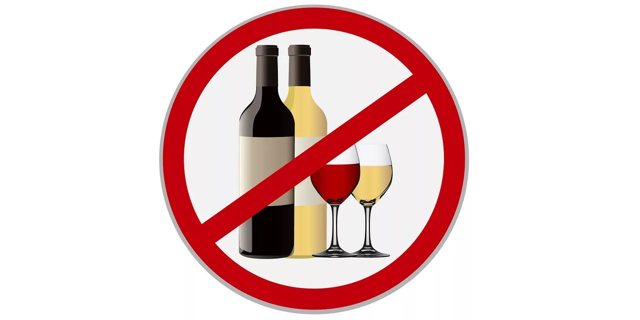      Употребление алкоголя в общественных местах подлежит привлечению к административной ответственности, независимо от возраста, пола, национальной и гражданской принадлежности и пр. признакам.Это факт общеизвестен, но, тем не менее, соблюдают общественно установленный порядок далеко не все. Злостное игнорирование принятых норм и правил поведения в общественных местах в виде распития спиртного лицами до 18 лет, также же, как и совершеннолетними подлежит вынесению административного наказания.Мера наказанияВажно: наказание за привлечение подростков к употреблению уголовно наказуемо сроком лишения свободы до 4 лет, а также в виде дополнительного денежного штрафа.В соответствии со статьёй 20.20. Кодекса об административных правонарушениях за распитие алкоголя несовершеннолетними лицами в местах скопления людей предусматривает наказание.Строгость назначаемой меры наказания связана с такими факторами:характерологические особенности виновного в нарушении порядка лица;характер поступка нарушителя;место правонарушения;время правонарушения;было ли привлечение лица по подобному нарушению в прошлом.Серьёзность и глубина вины определяется компетентным органом.      Для этого необходимо совершить несколько шагов: написать акт о совершении административно наказуемого правонарушения, дождаться истечения 10-дневного срока, который предлагается для подачи апелляции, а в случае, если она не прошла, провести оплату денежного штрафа. На эту процедуру выделяется 2 месяца, или 60 дней, с того времени, как решение вступило в свою законную силу.Закон установил категории тех мест, которые относятся к категории общественных (Федеральный Закон от 22.11.1995 No171 послед. ред.). В неё включены:территории всех учебных заведений,остановки общественного транспорта,парки и скверы,общественный транспорт,подъезды многоквартирных домов,рынки,прочие места посещения большого количества людей.Предусмотренное наказание        Правила и нормы морали осуждают распитие алкоголя и прочей спиртосодержащей продукции, ведущей к состоянию опьянения, осуждается. В связи с этим, и был принят закон о привлечении к ответственности за подобные деяния, совершение которых предусматривает наказание по трём статьям Кодекса об Административных правонарушениях.В соответствии со статьёй 20.20 Кодекса об Административных правонарушениях устанавливается мера наказания конкретно за употребление алкоголя и содержащей алкоголь продукции.      Согласно ей, вынесение меры наказания осуществляется по трём частям, в каждой из которых определена своя глубина и мера ответственности.От денежного штрафа до высылки из страны (касается граждан иной национальности) или заключения под стражу.Пункт 20.21 предусматривает наказание за нахождение в нетрезвом состоянии в местах скопления людей.Мера наказания, предусмотренная пунктом 20.22 Ко АП, состоит в вынесении штрафных санкций или заключения под стражу.Пункт 20.22 включает в себя ответственность за употребление спиртных напитков в местах, определяемых как «общественные» лицами, не достигшими возраста 16 лет, а также за распитие алкоголя.Статья за распитие спиртного лицом, которые не достигли совершеннолетия, включает в себя также и административную ответственность родителей самого нарушителя. Она включает в себя денежный штраф в размере 1,5 – тыс. руб.Если нарушителю больше 16 лет, то он привлекается к ответственности, которое предусматривается по каждой из этих статей, в зависимости от того, какое правонарушение было совершено.Помимо ответственности, которая предусматривается Кодексом об административных правонарушениях, несовершеннолетнее лицо ставится на полицейский учёт. Этот факт сам по себе создаёт множество проблем провинившемуся подростку.Кроме всего прочего, он ставится на учёт в наркологический диспансер, что не предусматривает добровольного согласия самого несовершеннолетнего.Родители или иные лица исполняющие обязанности по воспитанию подростка, совершившего правонарушение получают оповещение на место работы, а подросток – в администрацию образовательного учреждения, в котором он проходит учёбу.Продавцу, осуществившему продажу спиртосодержащих напитков лицу, не достигшему 18 лет, тоже выносится мера наказания за нарушение свода правил о реализации алкогольной продукции. Если к распитию алкоголя несовершеннолетнего привлекают сами родители или исполняющие их обязанности, то они понесут ответственность за такое недопустимое поведение.С какого возраста подросток может понести наказание    В соответствии с законом РФ, лицо не является совершеннолетним до своего 18-летия. Только после того, как ему исполняется 18 лет, он способен отвечать за свои проступки перед законом. Однако имеется ряд моментов отступлений из общего правила.     За распитие алкоголя в общественных местах несовершеннолетние привлекаются к ответственности, начиная с 16 лет, но, если подросток нарушил это правило до обозначенного возраста, то такое поведение также будет подвержено наказанию.     Только в этом случае, вместо подростка к ответственности будут привлечены лица, исполняющие воспитательские обязанности несовершеннолетнего.Ответственность за употребление спиртосодержащей и алкогольной продукции несовершеннолетними      Меры административной ответственности совершеннолетних лиц за употребление спиртных напитков в общественных местах регламентирует статья 20.20 Кодекса Российской Федерации об административных правонарушениях (далее КоАП РФ), первая часть которой устанавливает, что за употребление алкогольной продукции в не предназначенных для этого местах, налагается штраф.    Список мест, где запрещается распитие спиртных напитков несовершеннолетними и взрослыми, содержится в Федеральном законе от 22.11.1995 № 171-ФЗ и включает образовательные учреждения, общественный транспорт и остановки, рынки и массовые скопления людей, территории жилых зон (лифты, подъезды, парковки) и отдыха.Когда употребление алкоголя в общественных местах осуществляется несовершеннолетними, не достигшими 16 лет, степень ответственности определяется на основании статьи 20.22 КоАП РФ.    В данном случае ответственность по этой статье понесут родители или  иные законные представители несовершеннолетних в виде наложения административного штрафа  в размере от одной тысячи пятисот до двух тысяч рублей.     В случае если родители нормально относятся к тому, что подросток употребляет спиртные напитки, а также самостоятельно побуждают его к этому (покупают, угощают например), за это их ждет суровое наказание. Согласно статье 6. 10 КоАП  вовлечение несовершеннолетнего в употребление алкогольной и спиртосодержащей продукции, новых потенциально опасных психоактивных веществ или одурманивающих веществ совершенное родителями или иными законными представителями несовершеннолетних,  а также лицами, на которых возложены обязанности по обучению и воспитанию несовершеннолетних влекут наложение административного штрафа в размере от четырех тысяч до пяти тысяч рублей. В нашем городе распространены случаи, когда подростки просят незнакомых взрослых помочь приобрести для них алкогольную и  спиртосодержащую продукцию, аргументируя тем, что паспорт они, конечно же, забыли дома, а продавец не верит что им уже исполнилось 18 лет.      Некоторые граждане идут на поводу у недобропорядочных несовершеннолетних, не понимая, что они также несут ответственность за вовлечение несовершеннолетнего в употребление алкогольной продукции (ст. 6.10 КоАП РФ), штраф за данное правонарушение предусмотрен в размере от 1500 до 3000 рублей. Не соглашайтесь на уговоры, потому что подростки, которые поступают подобным образом, чаще всего действительно являются несовершеннолетними.           Подумайте, что такой же, как и вы «добрый» дяденька или тетенька в этот момент покупают вашему ребенку в магазине алкогольную продукцию.  Лицам, которые вместе с подростком употребляют алкогольную продукцию, придется заплатить административный штраф в размере от 1500 до 3000 рублей. Несовершеннолетние самостоятельно могут быть привлечены за нарушение административного  законодательства по достижении ими 16 лет.     Если подросток или взрослый не распивает, а просто находится в общественных местах в состоянии алкогольного опьянения и при этом ведет себя асоциальным образом, его также ждет ответственность в виде штрафа на 500–1500 руб., а за употребление наркотических, психотропных и одурманивающих веществ несовершеннолетних ждет 15 суток под стражей или от 4 до 5 тыс. штрафа.      За вовлечение  несовершеннолетнего в систематическое употребление (распитие) алкогольной и спиртосодержащей продукции, одурманивающих веществ, в занятие бродяжничеством или попрошайничеством, совершенное лицом, достигшим восемнадцатилетнего возраста, статьей 151 Уголовного кодекса РФ (далее         УК РФ) предусмотрена уголовная ответственность, в том числе в виде лишения свободы на срок до 4 лет, те же деяния совершенные  родителем, педагогическим работником либо иным лицом, на которое законом возложены обязанности по воспитанию несовершеннолетнего, максимальное наказание для данного круга лиц — лишение свободы на срок до пяти лет с лишением права занимать определенные должности или заниматься определенной деятельностью на срок до трех лет или без такового. Аналогичные деяния, совершенные с применением насилия или с угрозой его применения наказываются лишением свободы на срок от двух до шести лет с ограничением свободы на срок до двух лет либо без такового.   Статья 14.16 КоАП определяет порядок привлечения к ответственности лиц, нарушающих правила реализации алкогольной продукции. Продажа спиртного несовершеннолетним квалифицируется именно по этой статье.Если в магазине подростку будет продан алкоголь, наказание за правонарушение по КоАП понесут продавец, директор торговой точки, а также фирма или юридическое лицо.                               Размер взыскания зависит от статуса продавца:на граждан в размере от тридцати тысяч до пятидесяти тысяч рублей; на должностных лиц — от ста тысяч до двухсот тысяч рублей;на юридических лиц — от трехсот тысяч до пятисот тысяч рублей.Кроме административного наказания, за продажу алкоголя детям до 18 лет предусмотрена уголовная ответственность по ст. 151.1 УК РФ, в случае, если лицо неоднократно привлекали за подобное административное  правонарушение.   Данных  лиц ждет наказание  в виде штрафа в размере от пятидесяти тысяч до восьмидесяти тысяч рублей или в размере заработной платы или иного дохода осужденного за период от трех до шести месяцев либо исправительными работами на срок до одного года с лишением права занимать определенные должности или заниматься определенной деятельностью на срок до трех лет или без такового.Чтобы не лишиться свободы и не получить крупный штраф, продавцам разрешено требовать от покупателей удостоверение личности или другой документ, способный подтвердить возраст.      Кодекс Российской Федерации об административных правонарушениях от 30 декабря 2001 года № 195-ФЗ (с изменениями о дополнениями) предусматривает административную ответственность несовершеннолетних:     Статья 6.10. Вовлечение несовершеннолетнего в употребление алкогольной и спиртосодержащей продукции, новых потенциально опасных психоактивных веществ или одурманивающих веществ    1. Вовлечение несовершеннолетнего в употребление алкогольной и спиртосодержащей продукции, новых потенциально опасных психоактивных веществ или одурманивающих веществ, за исключением случаев, предусмотренных частью 2 статьи 6.18 настоящего Кодекса, —влечет наложение административного штрафа в размере от одной тысячи пятисот до трех тысяч рублей.     2. Те же действия, совершенные родителями или иными законными представителями несовершеннолетних, за исключением случаев, предусмотренных частью 2 статьи 6.18 настоящего Кодекса, а также лицами, на которых возложены обязанности по обучению и воспитанию несовершеннолетних, — влекут наложение административного штрафа в размере от четырех тысяч до пяти тысяч рублей.    Статья 20.20. Потребление (распитие) алкогольной продукции в запрещенных местах либо потребление наркотических средств или психотропных веществ, новых потенциально опасных психоактивных веществ или одурманивающих веществ в общественных местах1. Потребление (распитие) алкогольной продукции в местах, запрещенных Федеральным законом, — влечет наложение административного штрафа в размере от пятисот до одной тысячи пятисот рублей. 2. Потребление наркотических средств или психотропных веществ без назначения врача, новых потенциально опасных психоактивных веществ или одурманивающих веществ на улицах, стадионах, в скверах, парках, в транспортном средстве общего пользования, а также в других общественных местах либо невыполнение законного требования уполномоченного должностного лица о прохождении медицинского освидетельствования на состояние опьянения гражданином, в отношении которого имеются достаточные основания полагать, что он потребил наркотические средства или психотропные вещества без назначения врача, новые потенциально опасные психоактивные вещества или одурманивающие вещества на улице, стадионе, в сквере, парке, в транспортном средстве общего пользования, а также в другом общественном месте, — влечет наложение административного штрафа в размере от четырех тысяч до пяти тысяч рублей или административный арест на срок до пятнадцати суток.   3. Действия, указанные в части 2 настоящей статьи, совершенные иностранным гражданином или лицом без гражданства, — влекут наложение административного штрафа в размере от четырех тысяч до пяти тысяч рублей с административным выдворением за пределы Российской Федерации либо административный арест на срок до пятнадцати суток с административным выдворением за пределы Российской Федерации.            Статья 20.21. Появление в общественных местах в состоянии опьяненияПоявление на улицах, стадионах, в скверах, парках, в транспортном средстве общего пользования, в других общественных местах в состоянии опьянения, оскорбляющем человеческое достоинство и общественную нравственность, — влечет наложение административного штрафа в размере от пятисот до одной тысячи пятисот рублей или административный арест на срок до пятнадцати суток.  Статья 20.22. Нахождение в состоянии опьянения несовершеннолетних, потребление (распитие) ими алкогольной и спиртосодержащей продукции либо потребление ими наркотических средств или психотропных веществ, новых потенциально опасных психоактивных веществ или одурманивающих веществ   Нахождение в состоянии опьянения несовершеннолетних в возрасте до шестнадцати лет, либо потребление (распитие) ими алкогольной и спиртосодержащей продукции, либо потребление ими наркотических средств или психотропных веществ без назначения врача, новых потенциально опасных психоактивных веществ или одурманивающих веществ — влечет наложение административного штрафа на родителей или иных законных представителей несовершеннолетних в размере от одной тысячи пятисот до двух тысяч рублей.    К субъектам указанных административных правонарушений относятся совершеннолетние граждане, а также несовершеннолетние граждане, достигшие шестнадцатилетнего возраста; совершение рассматриваемого проступка несовершеннолетними в возрасте до 16 лет квалифицируется по ст. 20.22 КоАП.  При этом по ст. 20.22 КоАП РФ ответственность будет нести родитель (законный представитель) несовершеннолетнего лица, так как административная ответственность наступает с 16-летнего возраста.    По общему правилу совершеннолетие обусловлено достижением физическим лицом восемнадцатилетнего возраста, однако в качестве проступка квалифицируется появление в состоянии опьянения несовершеннолетних в возрасте до 16 лет. К несовершеннолетним относятся также и малолетние, не достигшие 14 лет.Дела об административных правонарушениях, предусмотренных указанными статьями, рассматриваются районными (городскими), районными в городах комиссиями по делам несовершеннолетних и защите их прав.        Статья: "Ответственность за распитие спиртных напитков несовершеннолетними"Ответственность за распитие спиртных напитков несовершеннолетними     В последние годы в обществе растет тенденция к здоровому образу жизни и уменьшению потребления алкоголя. Но не для всей молодежи отдых ассоциируется со спортивными, культурными мероприятиями и здоровыми увлечениями. Часть воспринимает досуг как веселье в сопровождении спиртного.    Совершеннолетним, согласно ГК РФ (ст. 21), человек считается по достижении 18 лет, ко-гда в полной мере наделяется правами, обязанностями и ответственностью перед законом. С этого возраста люди идут в армию, вступают в брак, а также имеют право употреблять алкогольные напитки.   Лица моложе 18 лет подразделяются на следующие группы: малолетние (до 14 лет), за действия которых отвечают взрослые (родители, опекуны); несовершеннолетние (14-18 лет), за некоторые действия несут ответственность с 16, а по тяжким преступлениям – с 14-летнего возраста.   Законодательство запрещает употреблять алкоголь, включая слабоалкогольные напитки, лицам моложе восемнадцати лет, вовлекать их в распитие, и продавать им спиртное.Об этом говорит Федеральный закон «О государственном регулировании производства и оборота этилового спирта, алкогольной и спиртосодержащей продукции и об ограничении потребления (распития) алкогольной продукции» от 22.11.1995 N 171-ФЗ (ст.16), в котором прописаны ограничения на потребление спиртных напитков для взрослых людей и полный запрет для несовершеннолетних лиц.   Нарушение закона влечет за собой административную ответственность в соответствии с Кодексом Российской Федерации об административных правонарушениях.    Если подросток 16 лет и старше обнаружен в состоянии алкогольного опьянения, наказание понесет и он сам и взрослые, на которых возложена ответственность за его воспитание. За малолетних правонарушителей, которым не исполнилось 16 лет, отвечают родители или опекуны, сами они наказаны быть не могут.Закон предусматривает наказание для тех, кто продал детям или подросткам спиртные напитки. Взрослые, которые пьют вместе с детьми, привлекаются за привлечение лиц несовершеннолетнего возраста к употреблению алкоголя.     В ст. 6.10 КоАП предусмотрено наказание для тех, кто склоняет несовершеннолетних рас-пивать алкогольные напитки. На взрослых, выпивающих вместе с детьми, налагается штраф 1500-4000 рублей.   Знакомый взрослый человек или случайный прохожий, который помог подросткам приобрести алкоголь в магазине, тоже попадает под эту статью и подвергается административному наказанию. Не стоит идти на поводу у несовершеннолетних, если они просят о такой услуге.    Если родители, опекуны, лица, которые отвечают за воспитание подрастающего поколе-ния, разрешают выпивать малолетнему ребенку в своем присутствии или склоняют к этому, их наказывают строже. Для них предусмотрен штраф 4000-5000 рублей.Данное правонарушение рассматривается на комиссии по делам несовершеннолетних. Если оно зафиксировано неоднократно, возникает вопрос о лишении родительских прав.   Если взрослые люди вовлекают подростка в пьянство систематически, применяют силу или угрозы, возникают признаки уголовного преступления (ст.151 УК РФ).   Если несовершеннолетние задержаны в нетрезвом состоянии, сотрудники правоохранительных органов устанавливают факт продажи напитка, где и кем продан алкоголь. КоАП (ст.14.16) квалифицирует виновность тех, кто продал спиртные напитки лицам моложе 18 лет.    Если спиртное было продано физическим лицом, на него передается в суд протокол об административном правонарушении, за которое предусмотрен штраф 50 000 рублей. В случае, когда напитки проданы в торговой точке, к ответственности привлекут продавца, руководителя и организацию. Штрафы составят в общей сложности более 500 тысяч рублей. Фирма может быть лишена лицензии на продажу алкоголя.    За неоднократное нарушение человек, продающий спиртное детям, понесет уголовное наказание в виде штрафа или лишения свободы на срок от 1 до 4 лет. Торговым организациям раз-решается для подтверждения возраста покупателя спрашивать документ, удостоверяющий личность, и отказывать в продаже в случае его отсутствия.   В ситуации, когда распитие спиртного произошло в образовательной учреждении, на ули-це, в зоне отдыха или на придомовой территории, применяется статья о распитии спиртных напитков несовершеннолетними в общественных местах (ст. 20.20-20.22 КоАП). Точный перечень мест, которые считаются общественными, прописан законодательством.    Закон устанавливает запрет на выпивку в общественном месте для всех граждан и штраф в размере 500-1500 руб. Но для подростка и его родителей применяется более суровое взыскание, они заплатят штраф в размере 1500-2000 рублей. Как дополнительное наказание в случае асоциального поведения, оскорбляющего достоинство окружающих, может последовать арест на 15 суток.  Выпивать подростку нельзя нигде, в том числе дома, согласно ФЗ №171. Если юная компания распивает спиртное на квартире, в случае составления протокола на них налагается штраф за употребление алкогольных напитков несовершеннолетними (1500-2000 руб., ст. 20.20-20.22 КоАП).   Влияние алкоголя на неокрепший подростковый организм чревато необратимыми послед-ствиями, что юное поколение часто не осознает. Помогать в этом должны все, кто их окружает. Нельзя оставаться равнодушными к этой проблеме.                                  Последствия употребления алкоголя подросткамиРегулярное употребления алкоголя подростками гораздо серьезнее и опаснее, чем алкоголизм в зрелом возрасте. Потому что в этот время происходит рост и развитие всех жизненно важных систем органов и функций человека. Алкоголь затрагивает все системы органов человека: • происходят сбои в работе желудочно-кишечного тракта;• повреждается печень, развивается гепатит, цирроз печени;• нарушается работа поджелудочной железы;• деятельность сердечно-сосудистой системы;• развиваются воспалительные заболевания почек.• появляются различные воспалительные заболевания в легких, бронхах, гортани, носо глотке; снижается иммунная защита организма.У подростка появляются эмоциональные нарушения: огрубение, взрывчатость, беспечность, внушаемость. Отсутствует контроль за своим поведением. Естественным считается прием алкогольных напитков в выходные дни, во время отдыха с друзьями. Выпивка принимает регу-лярный характер. В результате этого, употребление спиртного незаметно становится практически главным смыслом жизни.Что делать если подросток пришел домой пьяным?     С подростком необходимо поговорить. Но разговор лучше отложить до утра, в состоянии алкогольного опьянения подросток не станет слушать никакие доводы.В разговоре с подростком необходимо выяснить причины, по которым он решил попробовать алкоголь и найти способ достигнуть тех же целей, но без спиртного. Научить подростка отстаивать свое мнение, говорить «Нет». Это поможет подростку завоевать авторитет среди сверстников, без выпивки.Если ребенок всерьез интересуется спиртным, необходимо обратиться за помощью к врачу или психологу, специалисты дадут соответствующие рекомендации и при необходимости проведут анонимное лечение алкоголизма.                                         Как уберечь детей и подростков от алкоголизма     Подросток должен чувствовать себя комфортно в своей семье, чувствовать, что его понимают. Воспринимать своих родителей в качестве самых умных наставников в жизненных вопросах.• Проявляйте уважение к подростку. Не манипулируйте своим опытом и возрастом. Не показывайте свое превосходство.• Найдите общее увлечение. Оно позволит с большим удовольствием проводить совместно свободное время.• Помогите подростку стать личностью, достойным взрослым человеком.• Будьте всегда авторитетны, а для этого всегда ведите себе достойно в любых ситуациях.Ответственность несовершеннолетних за употребление спиртных напитков.    Нахождение в состоянии опьянения несовершеннолетних в возрасте до шестнадцати лет, либо потребление (распитие) ими алкогольной и спиртосодержащей продукции, либо потребление ими наркотических средств или психотропных веществ без назначения врача, новых потенциально опасных психоактивных веществ или одурманивающих веществ —влечет наложение административного штрафа на родителей или иных законных представителей несовершеннолетних в размере от одной тысячи пятисот до двух тысяч рублей.При этом  ответственность  несут  оба  законных представителя несовершеннолетних и, не  важно,   проживают  они  совместно  или нет.   Следовательно,  при  выявлении несовершеннолетнего,   употребившего спиртного напиток, минимум 1500 рублей должны будут  заплатить штраф и мама, и папа  подростка. Но  эта самая  малость, что грозит в данном случае.   Кроме этого за глоток   спиртного напитка несовершеннолетний   будет  поставлен  на учет в  отделение по делам несовершеннолетних. Сейчас учет в ОДН  ведет  электронно и централизовано. И если  лицо  состоит на учете  в ОДН,  эту информацию   может  увидеть  сотрудник полиции, который  работает, например  на  Камчатке. Данная  информация  в базе МВД РФ  сохраняется на весь период  жизни человека.Статья 2.3. Возраст, по достижении которого наступает административная ответственность Административной ответственности подлежит лицо, достигшее к моменту совершения административного правонарушения возраста шестнадцати лет.Следовательно,  если несовершеннолетний достиг возраста 16 лет, ответственность за употребление  спиртных  напитков  и  нахождение в состоянии опьянения в общественных  местах, он несет самостоятельно.Статья 20.20 КоАП РФ. Потребление (распитие) алкогольной продукции в запрещенных местах либо потребление наркотических средств или психотропных веществ, новых потенциально опасных психоактивных веществ или одурманивающих веществ в общественных местах1. Потребление (распитие) алкогольной продукции в местах, запрещенных федеральным законом, — влечет наложение административного штрафа в размере от пятисот до одной тысячи пятисот рублей.2. Потребление наркотических средств или психотропных веществ без назначения врача, новых потенциально опасных психоактивных веществ или одурманивающих веществ на улицах, стадионах, в скверах, парках, в транспортном средстве общего пользования, а также в других общественных местах либо невыполнение законного требования уполномоченного должностного лица о прохождении медицинского освидетельствования на состояние опьянения гражданином, в отношении которого имеются достаточные основания полагать, что он потребил наркотические средства или психотропные вещества без назначения врача, новые потенциально опасные психоактивные вещества или одурманивающие вещества на улице, стадионе, в сквере, парке, в транспортном средстве общего пользования, а также в другом общественном месте, — влечет наложение административного штрафа в размере от четырех тысяч до пяти тысяч рублей или административный арест на срок до пятнадцати суток.    Распитие несовершеннолетним алкогольной и спиртосодержащей продукции, потребление им наркотических средств, психотропных, одурманивающих веществ,  считается завершенным в момент волеизъявления нарушителя, т.е. в момент начала их потребления.Для квалификации данного правонарушения не имеет значения наступление физических последствий распития алкогольной и спиртосодержащей продукции, потребления одурманивающих веществ (релаксации, транквилизирующего воздействия и иных).                 Статья 20.21. Появление в общественных местах в состоянии опьяненияПоявление на улицах, стадионах, в скверах, парках, в транспортном средстве общего пользования, в других общественных местах в состоянии опьянения, оскорбляющем человеческое достоинство и общественную нравственность, —Влечет наложение административного штрафа в размере от пятисот до одной тысячи пятисот рублей или административный арест на срок до пятнадцати суток.      Уважаемые родители,  контролируйте   времяпровождения своих детей,  интересуйтесь их  жизнью,   вместе  мы сможем исправить данную ситуацию в лучшую сторону. Задумайтесь о будущем  своих  детей,  ведь  мы сейчас уже строим свое будущее!